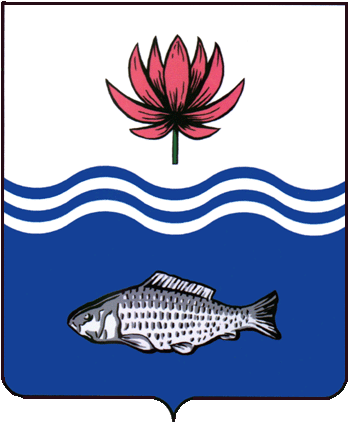 АДМИНИСТРАЦИЯ МО "ВОЛОДАРСКИЙ РАЙОН"АСТРАХАНСКОЙ ОБЛАСТИПОСТАНОВЛЕНИЕО проведении профилактических выжиганий сухой растительности (контрольный пал) Во исполнение пункта 72.2. Постановления Правительства РФ от 25.04.12 г. № 390 «О противопожарном режиме» и Порядке утилизации, утвержденного постановлением администрации МО «Володарский район» от 06.03.2022 г. № 396 «О порядке выжигания сухой растительности на территории муниципального образования «Володарский район» и в целях соблюдения мер пожарной безопасности на территории МО «Володарский район», администрация МО «Володарский район»ПОСТАНОВЛЯЕТ: 1. В период с «01» марта 2022 г. до начала установления особого противопожарного режима произвести выжигание сухой растительности (контролируемый пал) в пределах территорий МО «Володарский район». 2. Назначить Мухамбетова Р.Т. - исполняющего обязанности заместителя главы администрации МО «Володарский район» по оперативной работе ответственным за обеспечение пожарной безопасности в пределах территории МО «Володарский район».	3. Ответственному за обеспечение пожарной безопасности: 3.1. Перед началом согласовать дату и время выжигания сухой растительности для оповещения 3-ПСО ФПС ГПС ГУ МЧС России по АО, сельские поселения и местоположение участков выжигания сухой растительности. 3.2. Обеспечить соблюдение мер пожарной безопасности в пределах территории МО «Володарский район». 3.3. Провести под подпись внеплановый противопожарный инструктаж  с лицами, участвующими в выжигании из числа специалистов;3.4. Выжигание производить в безветренную погоду; 3.5. Участие в выжигании сухой растительности определить на расстоянии не ближе 50 метров от ближайшего объекта; 3.6. Территорию  вокруг участков для выжигания  сухой растительности очистить в радиусе 25-30 метров от сухостойных деревьев, валежника, порубочных остатков, других  горючих материалов и определить  противопожарной минерализованной полосой шириной не менее 1,4 метра;	3.7. Обеспечить лиц, участвующих в выжигании сухой растительности первичными средствами пожаротушения, инструментами; 3.8. Обеспечить наличие бочек с водой, сельскохозяйственной техникой; 3.9. Не допустить при выжигании сухой растительности возникновения пожаров, гибели людей и ущерба государственного имущества; 3.10. При угрозе возникновения пожара немедленно сообщить главе администрации МО «Володарский район», главе сельского поселения и начальнику 3-ПСО ФПС ГПС ГУ МЧС России по Астраханской области. 4. Контроль за исполнением настоящего постановления возложить на и.о. начальника отдела по делам ГО и ЧС и мобилизационной работе  Нагметова Е.К. Глава администрации МО «Володарский район»					     Х.Г. Исмуханов           от 01.03.2022 г.N  288